TOP TEN Things to know:  7-3, Part 2    The Industrial Revolution        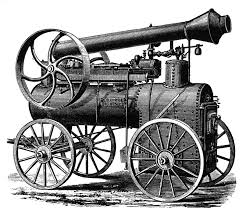 1. What revolution had to come before the Industrial Revolution?_________________________2.  Match each of the following to the correct definition.     _______crop rotation                  A.  fencing off common land to create larger farms      _______seed drill                        B.  positions seed in the soil and covers it     _______stock breeding               C.  process of rotating crops for fertile soil     _______enclosure movement   D.  leads to healthier cattle and sheep3.  The Industrial Revolution began in ________________________________.  List 3    reasons this nation was the first and draw a picture representing each.4.  Place the following words in the correct boxes –factory system, cottage industry5.  What was the first and most common product made in the factories during the Industrial Revolution?    _________________________________________6.  Complete the graphic organizer using machines that improved textile manufacturing.                                                                              Textile                                                                             Machines7. What is urbanization?  _____________________________________________________   ____________________________________________________________________.    Draw a picture to represent this.8.  What is socialism?_______________________________________________________   _______________________________________________________________________.    Who is considered the father of socialism (pictured below)?____________________________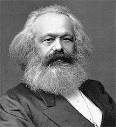 9.  Use the following words to complete the sentence.  goods, people, James Watt, canals, railroads, transportation   The steam engine was invented by __________________________________.  It led to the building of      _______________________ and ____________________________.  It also led to an increase of      ____________________________ of ______________________and ____________________.10.  List the 3 characteristics of mass production: